Program Specific Outcomes (PSOs) – COMPUTER ENGINEERINGAt the end of the program, the student:PSO1. Should be able to clearly understand the concepts and applications in the field of Computer Science & Engineering, Software Development, Networking.PSO2. Should be able to associate the learning from the courses related to Databases, Operating Systems, Data Structures, Programming Languages to arrive at solutions to real world problems.PSO3 . Should have the capability to comprehend the technological advancements in the usage of modern tools to analyze and design subsystems/processes for a variety of applications.PSO4. Should posses the skills to communicate in both oral and written forms, the work already done and the future plans with necessary road maps, demonstrating the practice of professional ethics and the concerns for societal and environmental wellbeing.PSO5. Should be able to handle research problems and write dissertations.M.D. UNIVERSITYSCHEME OF STUDIES AND EXAMINATIONM.TECH 1st YEAR (COMPUTER & ENGINEERING)SEMESTER 1stCBCS Scheme effective from 2016-17Sr.	Course No.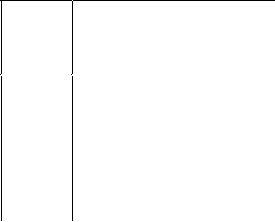 No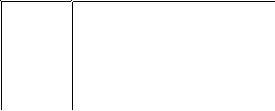 1	16CSE21C116CSE21C23   16CSE21C34   16CSE21C45   16CSE21C56   16CSE21C67   16CSE21CL18   16CSE21CL2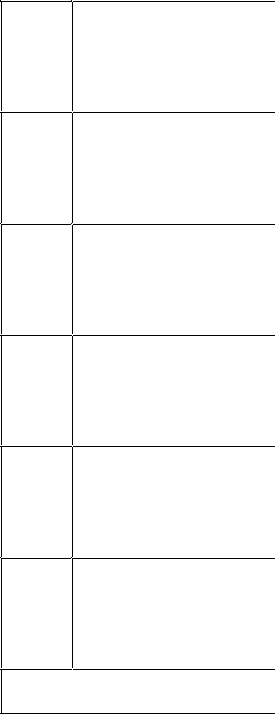 NOTE:Subject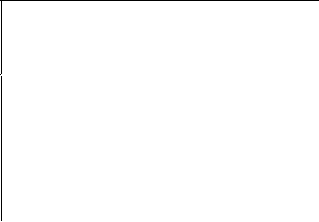 Data Communication and Computer Networks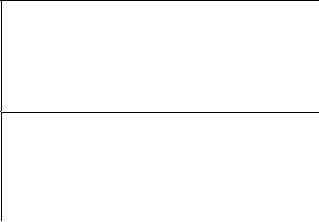 Advanced OperatingSystems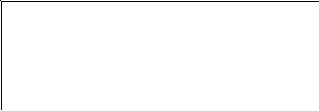 Advanced Database Management System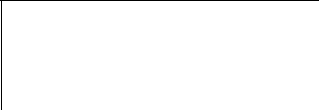 Data Warehouse andMiningMathematical Foundation of Computer ScienceSeminarAdvanced OperatingSystems LabAdvanced Database Management System Lab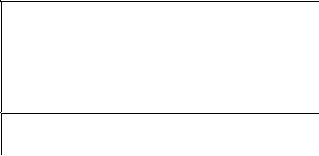 TOTALTeaching Schedule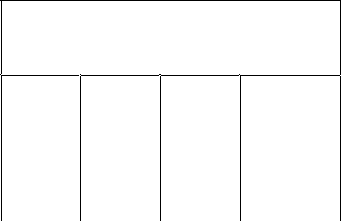 TotalL	T	P	Credits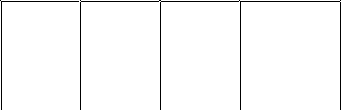 4	0	-	44	0	-	44	0	-	4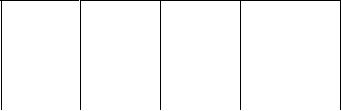 4	0	-	44	0	-	4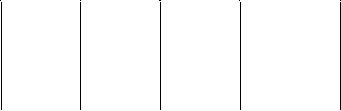 -	-	2	2-	-	2	2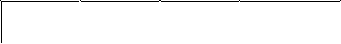 26Examination Schedule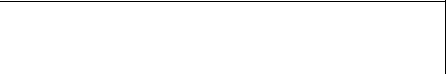 (Marks)Duratio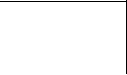 nofExam(Hours)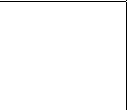 333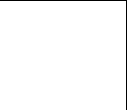 33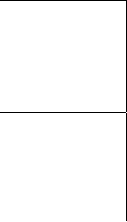 33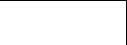 No of hours/ week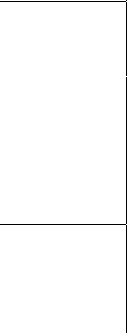 44444222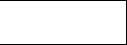 Examiner will set nine question in total. Question one will be compulsory and will comprises of all section and remaining eight questions to be set by taking two questions from each unit. The students have to attempt five questions in total, first being compulsory and selecting one from each Unit.M.D. UNIVERSITYSCHEME OF STUDIES AND EXAMINATIONM.TECH 1st YEAR (COMPUTER ENGINEERING)SEMESTER 2ndCBCS Scheme effective from 2016-17Sr. No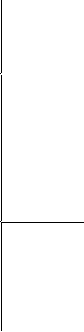 1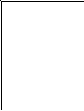 23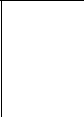 45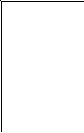 67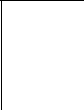 8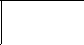 NOTE: Examiner will set nine question in total. Question One will be compulsory and will comprises of all section and remaining eight questions to be set by taking two questions from each unit. The students have to attempt five questions in total, first being compulsory and selecting one from each Unit.Elective 1 :Choose any one from the following papers16MCSE22D1	Mobile and Wireless Communication16MCSE22D2	Optimization Techniques16MCSE22D3	Discrete Mathematics16MCSE22D4Internet and Web DevelopmentElective 2A candidate has to select this paper from the pool of Open Electives provided by the UniversityElective 3A candidate has to select this paper from the pool of Foundation Electives provided by the University.Duration of Exam:  3 hrs.Course Outcomes:By the end of the course the students will be able to:CO1. Independently understand basic computer network technology.CO2. Understand and explain Data Communications System and its components.CO3. Identify the different types of network topologies and protocols.CO4. Enumerate the layers of the OSI model and TCP/IP. Explain the function(s) of each layer.CO5. Identify the different types of network devices and their functions within a networkNOTE: Examiner will set nine question in total. Question One will be compulsory and will comprise of all section and remaining eight questions to be set by taking two questions from each unit. The students have to attempt five questions in total, first being compulsory and selecting one from each Unit.UNIT 1Data communication: Digital and analog communication, Transmission modes, serial and parallel communication, packet switching, circuit switching and message switching Network models: OSI and TCP/IP model, OSI vs TCP/IP MAC:ALOHA, CSMA, CSMA/CDUNIT 2Network Layer:-ARP, RARP, ICMP, IGMP, IPv4, IPv6, IPv4 addressing, classful addressing, CIDR –Introduction , CIDR addressing, CIDR address blocks and Bit masks, subnets and super netting, IPv6 addressing, address space allocation, global unicast addresses.Routing Algorithms:- Distance vector Routing, Link State Routing, Path Vector Routing, Hierarchal Routing, RIP, OSPF, BGP.UNIT 3Transport Layer:-Transport Layer Services,UDP, TCP Protocol, TCP services, TCP features, connection management, congestion control SCTP Protocol, SCTP services, SCTP features, an SCTP association.Application layer:-SMTP, POP, IMAP, and MIME,DHCP, DHCP operation, Configuration FTP, SSH.UNIT 4Network Management and Security:-Congestion control, Quality of services ,SNMP, , Ciphers- traditional, modern, asymmetric, public and private key, key management, digital signature, Network Layer Security, Transport Layer Security, Application Layer security, Firewall, VPNReferences:Computer Networks,Tanenbaum Andrew S, International edition,TCP/IP protocol suite, Behrouz A. Forouzan , TMH publicationData Communications and Networking, Behrouz A. Forouzan, TMHComputer Networking: A Top-Down Approach, Kurose and Ross.Computer Networks – A System Approach, Larry L. Peterson & Bruce S. Davie,Duration of Exam:  3 hrs.Course Outcomes:By the end of the course the students will be able to:CO1. Demonstrate understanding of the concepts, structure and design of operating Systems CO2. Demonstrate understanding of operating system design and its impact on application System design and performanceCO3. Demonstrate competence in recognizing and using operating system feature CO4. solve various failure problemsNOTE: Examiner will set nine question in total. Question One will be compulsory and will comprise of all section and remaining eight questions to be set by taking two questions from each unit. The students have to attempt five questions in total, first being compulsory and selecting one from each Unit.UNIT 1Introduction: Operating System Concept, Functions of an Operating System, Design Approaches, Types of Advanced Operating System - Synchronization Mechanisms, Concept of a Process, Concurrent Processes, The Critical Section Problem, Other Synchronization Problems, Language Mechanisms for Synchronization, Axiomatic Verification of Parallel Programs - Process Deadlocks - Preliminaries, Models of Deadlocks, Resources, SystemState, Necessary and Sufficient conditions for a Deadlock, Systems with Single-Unit Requests, Consumable Resources, Re-usable Resources.UNIT 2Distributed Operating Systems: Introduction, Issues, Communication Primitives, Inherent Limitations - Lamport’s Logical Clock; Vector Clock; Causal Ordering; Global State; Cuts; Termination Detection. Distributed Mutual Exclusion, Non-Token Based Algorithms, Lamport’s Algorithm - Token-Based Algorithms, Suzuki-Kasami’s Broadcast Algorithm, Distributed Deadlock Detection, Issues, Centralized Deadlock-Detection Algorithms - Distributed Deadlock-Detection Algorithms. Agreement Protocols, Classification - Solutions, Applications.Distributed Resource Management: Distributed File systems, Architecture, Mechanisms, Design Issues, Distributed Shared Memory, Architecture, Algorithm, Protocols - Design Issues. Distributed Scheduling, Issues, Components, Algorithms.UNIT 3Failure Recovery and Fault Tolerance : Basic Concepts-Classification of Failures, Basic Approaches to Recovery; Recovery in Concurrent System; Synchronous and Asynchronous Check-pointing and Recovery; Check pointing in Distributed Database Systems; Fault Tolerance; Issues - Two-phase and Non-blocking Commit Protocols; Voting Protocols; Dynamic Voting ProtocolsUNIT 4Multiprocessor and Database Operating Systems : Structures, Design Issues, Threads, Process Synchronization, Processor Scheduling, Memory Management, Reliability / Fault Tolerance; Database Operating Systems, Introduction, Concurrency Control, Distributed Database Systems, Concurrency Control Algorithms.Recommended Books:MukeshSinghal and N. G. Shivaratri, “Advanced Concepts in Operating Systems”, McGrawHill, 2000Abraham Silberschatz, Peter B. Galvin, G. Gagne, “Operating System Concepts”, Sixth Addison n Wesley Publishing Co., 2003.Andrew S. Tanenbaum, “Modern Operating Systems”, Second Edition, Addison Wesley, 2001.Duration of Exam:  3 hrs.Course outcomes:-By the end of the course the students will be able to:CO1. The students will be able to understand DBMS Components, Advantages and Disadvantages.CO2. The students will be able to understand Data modeling: ER, EER, Network, Hierarchical and Relational data models.CO3. The students will be able to understand normalization, general strategies for query processing, query processor, syntax analyzer, Query decomposition, Heuristic Query optimization.CO5. The students will be able to understand transaction concept, schedules, serializability, locking and concurrency control protocols.NOTE: Examiner will set nine question in total. Question One will be compulsory and will comprise of all section and remaining eight questions to be set by taking two questions from each unit. The students have to attempt five questions in total, first being compulsory and selecting one from each Unit.UNIT 1Introduction: Architecture, Advantages, Disadvantages, Data models, relational algebra,SQL, Normal forms. Query Processing: General strategies for query processing, transformations, expected size, statistics in estimation, query improvement. Query evaluation, view processing, query processor.UNIT 2Recovery: Reliability, Transactions, recovery in centralized DBMS, reflecting updates, Buffermanagement logging schemes, disaster recovery. Concurrency: Introduction, Serializability,Concurrency control, Locking schemes, Timestamp based ordering, Optimistic, Scheduling, Multiversion techniques, Deadlocks.UNIT 3Object Oriented Database Development: Introduction, Object definition language, creating object instances, Object query language. Distributed Database: Basis concepts, options for distributing a database distributed DBMS.UNIT 4Data Warehousing: Introduction, basis concepts, data warehouse architecture, data characteristics, reconciled data layer, data transformation, derived data layer, user interface. Object Relational Databases: Basic Concepts, Enhanced SQL, Advantages of object relational approach.References:An introduction to database systems by Bipin C. Desai, Galgotia Publications.Modern Database Management by Feffery A Liofer, Mary B. Prescotl, Fred R Mcfadden, 6th edition, Pearson Education.Principles of distributed database systems, by M. Tamer &Valduriez, 2ndediton, LPE Pearson education.Database system concepts by Korth.-Duration of Exam:  3 hrs.COURSE OUTCOMES:On successful completion of this course, the learner will be able toCO1. Describe the fundamental concepts, benefits and problem areas associated with data ware housingCO2. Describe the various architectures and main components of a data warehouse.CO3. Design a data warehouse, and be able to address issues that arise when implementing a data warehouse.CO4. Compare and contrast OLAP and data mining as techniques for extracting knowledge from a data warehouse.NOTE: Examiner will set nine questions in total. Question One will be compulsory and will comprise of all section and remaining eight questions to be set by taking two questions from each unit. The students have to attempt five questions in total, first being compulsory and selecting one from each Unit.UNIT 1Data warehousing: Introduction, Operational data stores, ETL, Data warehouses – design guidelines for data warehouse implementation, Data warehouse metadata; OLAP – introduction, Characteristics, Multidimensional view and data cube, Data cube operations,UNIT 2Data mining: Introduction, association rules mining, Naive algorithm, Apriori algorithm, direct hashing and pruning (DHP), Dynamic Item set counting (DIC), Mining frequent pattern without candidate generation(FP, growth), performance evaluation of algorithms,UNIT 3Classification: Introduction, decision tree, tree induction algorithm – split algorithm based on information theory, split algorithm based on Gini index; naïve Bayes method; estimating predictive accuracy of classification method; classification software, software for association rule mining; case study; KDD Insurance Risk AssessmentUNIT 4Cluster analysis: Introduction, partitional methods, hierarchical methods, and density based methods, dealing with large databases, cluster software.Web Data Mining:Web Terminology and Characteristics, Locality and Hierarchy in the web, Web Content Mining, Web Usage Mining, Web Structure Mining, Web mining Software.References:Han J., Kamber M. and Pei J., Data mining concepts and techniques, Morgan Kaufmann Publishers (2011) 3rd ed.2.  . Pudi V., Krishana P.R., Data Mining, Oxford University press, (2009) 1st ed.Adriaans P., Zantinge D., Data mining, Pearson education press (1996), 1st ed.Pooniah P., Data Warehousing Fundamentals,Willeyinterscience Publication, (2001), 1st ed16CSE21C5MATHEMATICAL FOUNDATION OF COMPUTER SCIENCEL T  P4  -	-MarksExam: 100Sessional:	50Total:  150Credits44Duration of Exam:  3 hrs.Course Outcomes:Upon completing the course, the student will:CO1 Be familiar with the basics concepts in theory of computation;CO2 Be able to construct finite state machines and the equivalent regular expressions.CO3 Be able to construct pushdown automata and their equivalent context free grammars.CO4 Be exposed to the advanced concepts of theory of automata computation.NOTE: Examiner will set nine question in total. Question One will be compulsory and will comprise of all section and remaining eight questions to be set by taking two questions from each unit. The students have to attempt five questions in total, first being compulsory and selecting one from each Unit.UNIT 1Regular Languages: Finite automata, DFA, NFA, Equivalence of DFA & NFA. An application, Mealy and Moore Models, Regular expressions and languages. Context free languages: CFGs, Applications, Ambiguity removal, CNF, GNF.UNIT 2PushDown Automata: Basics of PDA, Acceptance By PDA, PDA and CFL, Parsing and PDA:Top Down Parsing and Bottom up ParsingUNIT 3Turing Machine: Turing machines, variants of TMs, Restricted TMs, TMs and Computers.Decidability: Decidable languages, decidable problems concerning Context free languages, the halting problem, halting problem is undecidable.UNIT 4Reducibility and Computability: Undecidable problems from language theory – Regular expressions, Turing machines, Reduction. A simple undecidable problem (PCP), Primitive recursive functions, tractable decision problems, theory of Optimization, Church- Turing Thesis.References:Introduction to Theory of Computation – Michael Sipser (Thomson Nrools/Cole)Introduction to Automata Theory, Languages and Computations – J.E. Hopcroft, Rajeev Motwani& J.D. Ullman (Pearson Education Asia), 2nd Edition.Theory of Computation by Peter LinzIntroduction to languages and theory of computation – John C. Martin (MGH)16CSE21C6SEMINARL T P-	-  2MarksSessional :	50Total	:	50Credits2At the end of this course the student shall be able to CO1 prepare the topic and contents on a technical topic CO2 speak on a technical topic effectively CO3 enhance communication skillsA candidate has to present a seminar on a recent topic/ technology/ research advancement and has to submit a seminar report. The marks will be given on the basis of seminar report, contents of the presentation, communication and presentation skills.Course outcomes:CO1 To make students able to learn different types of operating systems along with concept of file systems and CPU scheduling algorithms used in operating system.CO2 To provide students knowledge of memory management and deadlock handling algorithms.CO3 At the end of the course, students will be able to implement various algorithms required for management, scheduling, allocation and communication used in operating systemA student has to perform 10-12 practicals based on theory paper.Suggested list of experiments:1.Execution of various file/directory handling commands.To study the various commands operated in vi editor in LINUX.To study the various File Acess Permission and different types users in LINUX.Write programs in :Write a shell script program to find the Maximum three numbers .Write a shell script program for comparison of stringsPeform Arithmetic operation using CASEWrite programs in :Calculate the factorial value of a number using shell script .To write a shell program to generate fibonacci series.Write a program to draw a Pascal’s TriangleWrite programs in :Write a program to demonstrates a one-way pipe between two Process .Write a program to illustrate IPC through pipe and fork system calls – Printing only odd numbersWrite programs in :To write a program to create a process in LINUX.To study Dinning Philosophers Problem.Simulation of scheduling algorithms: Write a program to implement the following process scheduling algorithmsFirst Come First ServeShortest Remaining Job FirstRound RobinWrite a program To simulate banker’s algorithm for deadlock avoidance.Write programs in :Page replacement algorithm for FIFO.Page replacement algorithm for LFU.Page replacement algorithm for LRU .Course outcomes:CO1. Students will get the practical concepts of DBMS, Data Models(like Entity-Relationship Model, relational Databases ), and Database .CO2. Students will get the practical implementation of Relational Algebra &l Calculus CO3. Students will get the concepts of SQL and Integrity ConstraintsCO4. Students will get the concepts Normalization using funtional dependenciesA student has to perform 10-12 practicals based on theory paper.Suggested list of experiments:Create a student table and to manipulate with the DDL commands such as create, Alter, View, Truncate,Drop.Create a student table and to manipulate with DML commands such as insert, update, select, Delete.Create a student table and to manipulate with TCL commands such as Commit, Rollback, Save pointCreate a student table and to manipulate with DCL commands such as Grant, Revoke.Create a database and perform Join queries such as Simple join, Self Join, Outer Join.Create a database view and Drop a view.Create a student table and Insert, Delete, Alter, View using Nested QueriesCreate a PL/SQL Program for addition, finding the maximum number, Sum of Numbers using Procedures.Create a function to calculate the factorial, calculate the greatest among three numbers of a given number using PL/SQL.Create a PL/SQL Program and perform Control Structure functions such as Loop, While, If, Else.Create a Cursor procedure to calculate payroll process of an Employee.12.Create a simple Trigger that does not allow INSERT, UPDATE and DELETE operations on the table13.Create a trigger that raises an user defined error message and does not allow UPDATION and INSERTION14.Create a form in VB for Simple calculator and also create menu based calculator.Course Outcomes:After the completion of the course the student will be able to:CO1 Know and understand various fields of Soft computing:CO2 Understanding principles of neural networks and fuzzy logic fundamentals; CO3 Design the required and related systems.CO4 achieve an understanding of the technical potential and the advantages and limitations of the learning and self organizing systems of todayNOTE: Examiner will set nine question in total. Question One will be compulsory and will comprises of all section and remaining eight questions to be set by taking two questions from each unit. The students have to attempt five questions in total, first being compulsory and selecting one from each Unit.UNIT 1Neural Networks : History, Overview of Biological Neuro-System, Mathematical Models of Neurons, ANN architecture, Learning rules, Gradient Descent Algorithm, Learning Paradigms-Supervised, Unsupervised and Reinforcement Learning, ANN Training Algorithms-Perceptrons, Training Rules, Delta, Back Propagation Algorithm, Multilayer Perceptron Model, Hopfield Networks, Associative Memories, Applications of Artificial Neural Networks.UNIT 2Fuzzy Logic: Introduction to fuzzy Logic, Classical and Fuzzy Sets,Overview of Classical Sets, Membership Function, Fuzzy Rule generation.Operations on Fuzzy Sets: Compliment, Intersection, Union, Combination of Operations, Aggregation Operation.UNIT 3Fuzzy Arithmetic: Fuzzy Numbers, Linguistic Variables, Arithmetic Operations on Intervals & Numbers, Lattice of Fuzzy Numbers, Fuzzy Equations.Classical Logic, Multi-Valued Logics, Fuzzy Propositions, Fuzzy Qualifiers, Linguistic Hedges. UNIT 4Uncertainty Based Information: Information & Uncertainty, Nonspecificity of Fuzzy & Crisp Sets, Fuzziness of Fuzzy Sets.References:Neural Networks Simon HaykinNeural Networks-Kosko.Principles of Soft Computing -Dr. S. N. Sivanandam and Dr. S. N. Deepa,Fuzzy Logic & Fuzzy Sets Klir& YuanNeutral Networks-Satish Kumar.Course Outcomes:Students who complete the course will have demonstrated the ability to do the following:CO1 Argue the correctness of algorithms using inductive proofs and invariants.CO2 Analyze worst-case running times of algorithms using asymptotic analysis.CO3 Describe the divide-and-conquer paradigm and explain when an algorithmic design situation calls for it.CO4 Describe the dynamic-programming paradigm and explain when an algorithmic design situation calls for it.CO5 Explain the major graph algorithms and their analyses. Employ graphs to model engineering problemsNOTE: Examiner will set nine question in total. Question One will be compulsory and will comprises of all section and remaining eight questions to be set by taking two questionsfrom each unit. The students have to attempt five questions in total, first being compulsory and selecting one from each Unit.UNIT 1Foundation & Data Structure:Foundation & Elementary Data Structure: Algorithms, Performance analysis: Space & time complexity, Growth of functions, Divide & Conquer, Recurrence Equations, Basic elements of data structure like Stacks & Queues, Trees, Graphs, Linked List, Sorting & Order statistics. Data Structure: Dynamic sets & searching: Introduction, Array doubling, Amortized time analysis, R-B trees, Hashing, Dynamic equivalence relations & Union-Find programs, Priority queues with a decrease key operation.Graph & graph traversals: DFS, strongly connected components, Bi-connected components.UNIT 2Advanced Design & Analysis Techniques:Greedy & Dynamic Method: General methods, Knapsack problem, Job sequencing with deadlines, Minimum cost spanning trees, Optimal merge patters, Single-source shortest path, 0/1 Knapsack, Multistage graphs, All-pair shortest path, Optimal binary search trees, Travelling salesperson problem, Flow shop scheduling.Backtracking & Branch and Bound: General methods, 8 Queens problem, Sum of subsets,Graph coloring, Hamiltonian cycles, Knapsack problem, Travelling salesperson problem,Efficiency consideration.UNIT 3NP-Hard & NP-Complete Problems: Basic concepts, Cook’s Theorem, NP-hard graph problem, NP-Hard scheduling problems.String Matching: Introduction, A straight forward solution, The Knuth-Morris-Pratt algorithm, The Boyer-Moore algorithm, approximate string matching.UNIT 4Parallel Algorithms: Introduction, Parallelism, The PRAM, and other models, some simple PRAM algorithms, Handling write conflicts, Merge and Sorting, Finding connected components.Approximation algorithms: Introduction, Absolute approximations, ϵ- approximations, Polynomial time approximation schemes, Fully Polynomial time approximations schemes.References:Computer Algorithms: Introduction to design and analysis (3rdedition) by Sara Baase and Allen Van Gelder , Pearson, 2000.Fundamentals of Algorithms by Gilles Brassard and Paul BratleyDesign and Analysis of Algorithms (Computer science Series) by Jeffrey D. Smith Publ.Fundamentals of Computer algorithms, Ellis Horowitz and SratajSahnim 1978, Galgotia publ.Algorithms Design (PIE) by Eva Tardos and Jon Klienberg, person.Introduction to Algorithms, Thomas h Cormen, Harles E leiserson and Ronald Lrivest : 1990, TMH.At the end of this course the student shall be able to CO1 prepare the topic and contents on a technical topic CO2 speak on a technical topic effectively CO3 enhance communication skillsA candidate has to present a seminar on a recent topic/ technology/ research advancement and has to submit a seminar report. The marks will be given on the basis of seminar report, contents of the presentation, communication and presentation skills.Course Outcomes:After going through this course, a student shall be ableCO1 To know about the basics of soft computing techniques and also their use in some real life situations.CO2 To solve the problems using neural networks techniques.CO3 To find the solution using different fuzzy logic techniquesCO$ To use the genetic algorithms for different modellingA student has to perform 10-12 practicals based on theory paper.Suggested list of experiments:WAP to implement Artificial Neural NetworkWAP to implement Activation FunctionsWAP to implement Adaptive prediction in ADALINE NNWAPtoimplementLMSandPerceptronLearningRuleWAP to implement ART NNWAP to implement BAM NetworkWAPtoimplementFullCPNwithinputpairWAPtoimplementdiscreteHopfieldNetworkWAPtoimplementHebbNetworkWAPtoimplementHetroassociateneuralnetformappinginputvectorstooutputvectorsWAPtoimplementDeltaLearningRuleWAP to implement XOR function in MADALINE NNWAPtoimplementANDfunctioninPerceptronNNWAPtoimplementPerceptronNetworkWAPtoimplementFeedForwardNetworkWAPtoimplementInstarlearningRuleWAPtoimplementWeightvectorMatrixCourse Outcomes:Upon completion of this course, students will be able to do the following:CO1CO2CO3CO4CO5Analyze the asymptotic performance of algorithms.Write rigorous correctness proofs for algorithms.Demonstrate a familiarity with major algorithms and data structures.Apply important algorithmic design paradigms and methods of analysis.Synthesize efficient algorithms in common engineering design situationsA student has to perform 10-12 practicals based on theory paper.Suggested list of experiments:Writeaprogramtosearchanelementinatwo -dimensionalarrayusinglinearsearch.Using iteration & recursion concepts write programs for finding the element in the array usingBinary SearchMethodWrite a program to perform following operations on tables using functions onlya) Addition b) Subtraction c) Multiplication d) TransposeUsing iteration & recursion concepts write the programs for Quick Sort TechniqueWrite a program to implement the various operations on string such as length ofstring concatenation, reverse of a string & copy of a string to another.6.Write a program for swapping of two numbers using call by value and call by reference strategies.Write a program to implement binary search tree.(InsertionandDeletioninBinarysearchTree) 8.Write a program to create a linked list & perform operations such as insert, delete,update, reverse in the link list.Write the program for implementation of a file and performing operations such asinsert,delete, update a record in the file.Create a linked list and perform the following operations on it a)addanodeb) Delete a node11. Writeaprogramtosimulatethevarioussearching&sortingalgorithmsandcomparetheir timings for a list of 1000 elements.Write a program to simulate the various graph traversing algorithms.Write a program which simulates the various tree traversal algorithms.Duration of Exam:  3 hrs.Course OutcomesCO1 Understand the cellular radio concepts such as frequency reuse, handoff and interference between mobiles and base stations.CO2 Identify the techno-political aspects of wireless and mobile communications such as the allocation of the limited wireless spectrum by regulatory agencies.CO3 Understand propagation effects such as fading, time delay spread, and Doppler spread, how to measure and model the impact that signal bandwidth and motion . CO4 Understand the information theoretical aspects (such as the capacity) of wireless channels and basic spread spectrum techniques in mobile wireless systemsCO5 Describe current and future cellular mobile communication systems (GSM, IS95, WCDMA, etc), wireless LANs, adhoc and sensor networksNOTE: Examiner will set nine question in total. Question One will be compulsory and will comprises of all section and remaining eight questions to be set by taking two questions from each unit. The students have to attempt five questions in total, first being compulsory and selecting one from each Unit.UNIT 1Application, history, market, reference model and overview. Wireless Transmission-Frequencies, signals, antennae, signal propagation, multiplexing, modulation, spread spectrum, cellular system.MAC and Telecommunication System: Specialized MAC, SDMA, FDMA , TDMA – Fixed TDM, classical ALOHA, Slotted, ALOHA, CSMA ,DAMA, PKMA, reservation TDMA. Collision avoidance, polling inhibit sense multiple access. CDMA, comparison, CSM-mobile services, architecture radio, interface, protocol, localization, calling handover, security, new data services, Introduction to W’LL.UNIT 2Satellite and Broadcast Systems: History, Applications, GEO, LEO, MEO, routing, localization, handover in satellite system. Digital audio and video broadcasting.WIRELESS LAN: IEEE 802 11- System and protocol architecture, physical layer. MAC layered management. Bluetooth- User scenarios, physical layer, MAC Layer, networking, security and link management.UNIT 3Mobile Network Layer: Mobile IP-goals, assumptions, requirement, entities, terminology, IP packet delivery. Agent advertisement and discovery, registration, tunneling, encapsulation, optimization, reserve tunneling, IPv6.DHCP.Adhoc Networks, Routing, destination sequence distance vector, dynamic source routing, hierarchical algorithm, algorithm, algorithm metric.UNIT 4Mobile Transport Layer: Traditional TCP, Indirect TCP, Snooping; TCP, Mobile TCP fastretransmission, Transaction oriented TCP. Support for Mobility: File, system, WWW-HIT, HTML, system architecture. WAP-architecture, Wireless datagram, protocol, wireless transport layer security, wireless transaction protocol, application environment, telephony application.References:Jochen Schiller,”MobileCommunication”,Pearson Education,2002LEE,”Mobile Cellular Telecommunications “ McGRAW-Hill,2nd Edition.Wireless Communications : Theodore S Rappaport; PearsonsCourse Outcomes:Upon successful completion of this course, students will be able to CO1. Formulate optimization problems;CO2. Understand and apply the concept of optimality criteria for various type of optimization problems;CO3. Solve various constrained and unconstrained problems in single variable as well as multivariable;CO4. Apply the methods of optimization in real life situation.NOTE: Examiner will set nine question in total. Question One will be compulsory and will comprise of all section and remaining eight questions to be set by taking two questions from each unit. The students have to attempt five questions in total, first being compulsory and selecting one from each Unit.UNIT 1Linear Programming: Simplex Method, Big M-Method, Duality in Linear Programming, Sensitivity Analysis, Revised Simplex Method, Two-Phase Simplex Method, Dual Simplex Method. Integer Linear Programming: Branch and Bound Algorithms, Gomory Cutting Plane Method.UNIT 2Transportation Problems: Types of Transportation Problems, Mathematical Models, Transportation Algorithms. Assignments: Definition, Differences between Transportation and Assignment Models, Representation Assignment Problem as Transportation Problem and as Linear Programming, Assignment Algorithm -Hungarian MethodUNIT 3Non-Linear Programming: Classical optimization Techniques, NLP with constraints: Graphical Solution, Multivariable Optimization with Equality constraints (Lagrange Multipliers Method), with inequality constraints-Kuhn-Tucker conditions, Quadratic Programming and Separable Programming: Standard form, Wolf’s Method, Beale’s Method .Search Method for Unconstrained Non-Linear Programming Problems.UNIT 4Reliability: Basic concepts, conditional failure rate function, Failure time distributions, certain life Models, Reliability of a system in terms of the reliability of its components, series system, parallel system. Queuing Theory: Introduction, elements or Parameters of Queuing system, Steady state Balance Equation, Kendall’s∞/∞ Notation for Representing QueuingModels, Model!:Single server Model(M/M/1/ /FCFS), Model 2:M/M/1//N/FCFS) Finite Capacity Queue System,Model3:Multi-server Model, Model4: Machine Servicing Model.References:Optimization Techniques by C.Mohan and Kusum Deep, New Age InternationalOperations Research by K.Rajagopal, PHI, Inida.Reliability Engineering by K KAggarwal, Springer.Course Outcomes:After the completion of the course the student will be able to:CO1 To appreciate the basic principles of Boolean algebra, Logic, Set theory CO2 understand Permutations and combinations and Graph Theory. CO3 Be able to construct simple mathematical proofsCO4 Be able to understand logical arguments and logical constructs. Have a better understanding of sets, functions, and relations.CO5 Acquire ability to describe computer programs in a formal mathematical manner.NOTE: Examiner will set nine question in total. Question One will be compulsory and will comprises of all section and remaining eight questions to be set by taking two questions from each unit. The students have to attempt five questions in total, first being compulsory and selecting one from each Unit.UNIT 1Propositions, Logical Connectives, Conditionals and Biconditionals, Tautologies, Logical Equivalences, Predicates, Quantifiers, Inference theory, Validity Probability, Information and Mutual InformationUNIT 2Poset, Lattices, Principle of Duality, Basic Properties of Lattices, Some Special Lattices, Boolean Algebras, Identities of Boolean Algebra, Uniqueness of Finite Boolean Algebras, Boolean Functions and Boolean Expressions, Normal Forms, The Karnaugh Map method, Application of Boolean Algebra to Switching CircuitsUNIT 3Introduction to Graphs, Types of Graphs, Representation of graphs, Paths and Circuits, Graph Traversals, Shortest Path in Weighted Graphs, Dijkstra Algorithm, Euler Graphs, Fleury’s Algorithm, Hamiltonian Graphs, Travelling Salesman Problem, Planar Graphs, Kuratowski’s Two Graph, Euler’s Theorem, Colouring of Graphs, Transport Networks Trees,Rooted Trees, Representation of Algebraic Expressions by Binary Trees, Binary Search Trees, Spanning Trees and Cut-Sets, Minimum Spanning Tree, Kruskal’s Algorithm, Prim’s AlgorithmUNIT 4Languages, Phrase Structure Grammars, Types of Grammars and Languages, Finite State Machines, Equivalent Machines, Finite State Machines as Language Recognizers, Finite State Languages and Type-3 Languages, Turing MachineReferences:Elements of Discrete Mathematics: A Computer Oriented Approach,C. L. Liu and D. P.Mohapatra, McGraw Hill EducationDiscrete Mathematical Structures with Applications to Computer Science, J. P Tremblay and R.Manohar, Tata McGraw Hill EditionMathematical Structures for Computer Science, J. L. Gersting, Computer Science Press, New YorkDiscrete Mathematical Structures, B. Kolman, R. C. Busby and S Ross, PHIDiscrete Mathematics, Babu Ram, Vinayak Publishers and Distributors, DelhiDiscrete Mathematics, SemyourLipschutz and Marc Lipson, Schaum’s outlineDiscrete Mathematics, R.K. Bisht and H. S. Dhami, Oxford University PressCourse outcomes:At the end of the course the students will be able to: -CO1 Employ fundamental computer theory to basic programming techniques.CO2 Use fundamental skills to maintain web server services required to host a website.CO3 Select and apply markup languages for processing, identifying, and presenting of information in web pages.CO4 Use scripting languages and web services to transfer data and add interactive components to web pages.CO5 Create and manipulate web media objects using editing software.NOTE: Examiner will set nine question in total. Question One will be compulsory and will comprises of all section and remaining eight questions to be set by taking two questions from each unit. The students have to attempt five questions in total, first being compulsory and selecting one from each Unit.UNIT 1Introduction: Internet protocol model, Internet addresses, IP Routing concepts, Table Driven and next hop routing, other routing related protocols, Internet Access through PPP, SLIP, WWWUNIT 2Router technology: Hubs, Bridges, Routers, Routing Protocols, Routing security, Switch based routing, Routing in unicast environment, multicasting, mobile routing.UNIT 3Web server and Browser: Web Servers (IIS/PWS & Apache),HTTP request types, system architecture, client-side scripting, accessing web servers, HTTP, secure HTTP, Secure Sockets Layer, WWW Proxies, Web Browser, Bookmarks, Cookies, Progress Indicators, Customization of Browsers, Browsing Tricks, Next Generation Web Browsing, Search Engines, Architecture of Search Engines, Search Tools, Web CrawlersUNIT 4Website Development: DHTML, XHTML, AJAX, XML: Structuring data, XML namespaces, DTD and schemas, XML variables, DOM methods, simple API for XML, web services, and application of XML.Active Server Pages (ASP): How ASP works, ASP objects, file system, objects, ASP.NETReferences:Fundamentals of the Internet and the World Wide Web, Raymond GreenLaw and Ellen Hepp-2011, TMH.Internet and World Wide Web Programming, Deitel, Deitel and Neito, 2000, Pearson Education.Beginning XHTML by Frank Boumpery, Cassandra Greer, Dave Ragett, Jenny Ragett, SubastiaSchintenbaumer and Ted Wugofski 2000,WROX Press(Indian Shroff Publication SPD)1st Edison.Complete Reference Guide to Java Script, Aron Weiss,QUIE,1977.Intranet and Internet Engg. By Minoli.M.D UNIVERSITYSCHEME OF STUDIES AND EXAMINATIONM.TECH 2nd YEAR (COMPUTER  ENGINEERING)SEMESTER 3rdCBCS Scheme effective from 2017-18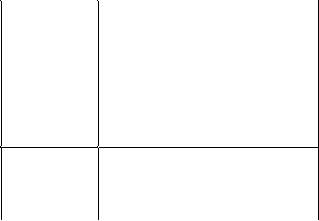 17CSE23C117CSE23C217CSE23C317CSE23C417CSE23CL117CSE23CL2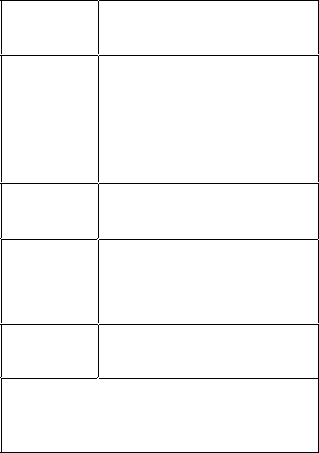 SubjectKnowledge Based SystemNetwork SecurityLiterature Survey(DissertationStage 1)SeminarKnowledge BasedSystem LabProjectTOTAL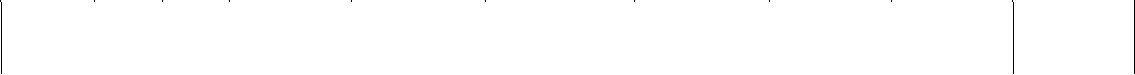 16NOTE:Examiner will set nine questions in total. Question One will be compulsory and will comprises of all sections and remaining eight questions to be set by taking two questions from each unit. The students have to attempt five questions in total, first being compulsory and selecting one from each Unit.M.D UNIVERSITYSCHEME OF STUDIES AND EXAMINATIONM.TECH 2nd YEAR (COMPUTER ENGINEERING)SEMESTER 4thCBCS Scheme effective from 2017-181. Students have to publish a research paper in a journal / conference of the research work done in the semester.Duration of Exam:  3 hrs.Course Outcomes:At the end of the course the student will:CO1. Be able to understand the knowledge-based systems representation.CO2. Be able to understand automatic reasoning.CO3. Be able to understand inductive and deductive learning.CO4. Be able to implement a small knowledge- based systemNOTE:Examiner will set nine questions in total. Question One will be compulsory and will comprises of all sections and remaining eight questions to be set by taking two questions from each unit. The students have to attempt five questions in total, first being compulsory and selecting one from each Unit.UNIT-IIntroduction to Logic, Propositional Logic concepts, SemanticTebleaux and Resolution in Propositional Logic, FOPL, SemanticTebleaux in Predicate Logic, and Resolution in Predicate Logic, Logic Programming in Prolog.UNIT-IIKnowledge Representation, Semantic Nets, Partitioned Nets, Parallel Implementation of Semantic Nets. Frames, Common Sense Reasoning and Thematic Role Frames, Architecture of Knowledge Based System, Rule Based Systems,Framebasedsystems. Forward and Backward Chaining,UNIT-IIISearch Techniques. Uninformed Search: DFS, BFS, Iterative Deepening, Heuristic Search: A*, Hill Climbing etc.UNIT-IVUncertainty Management in Expert Systems, Fuzzy Logic, ProbabilisticMethods, Bayesian Theory, Dempster Shafer Theory, Bayes Network,Introduction to Agents and their Application in Intelligent Systems.References:Artificial Intelligence-Nilsl J NilsonArtificial Intelligence-Elain Rich and Kevin KnightArtificial Intelligence: A modern approach-Staurt Russel and Peter NorvigArtificial Intelligence-Patrick Henry WinstonThe Essence of Logic- John KellyCourse Outcomes:After completing this course the student must demonstrate the knowledge and ability to:CO1. Independently understand basic computer network technology.CO2. Understand and explain Data Communications System and its components.CO3. Identify the different types of network topologies and protocols.CO4. Understand and explain OSI architecture, cryptography and internet security protocols CO5. Identify the different types of network devices and their functions within a networkNOTE:Examiner will set nine questions in total. Question One will be compulsory and will comprises of all sections and remaining eight questions to be set by taking two questions from each unit. The students have to attempt five questions in total, first being compulsory and selecting one from each Unit.Unit -1Introduction: Services, Mechanisms and attacks-the OSI security architecture-Network security model-Classical Encryption techniques (Symmetric cipher model, substitution techniques, transposition techniques, steganography).Plain text and cipher text, substitution techniques, transposition techniques, encryption and decryption, symmetric and asymmetric key cryptography.UNIT -IIBLOCK CIPHERS &PUBLIC KEY CRYPTOGRAPHY : Data Encryption Standard-Block cipher principles-block cipher modes of operation-Advanced Encryption Standard (AES)-Triple DES-Blowfish-RC5 algorithm.Public key cryptography: Principles of public key cryptosystems-The RSA algorithm-Key management – Diffie Hellman Key exchange-Elliptic curve arithmetic-Elliptic curve cryptography.Unit-IIIInternet security protocols: basic concepts, Secure Socket Layer (SSL), Transport Layer Security (TLS), Secure Hyper Text Transfer protocol (SHTTP), Time Stamping Protocol (TSP), Secure Electronic Transaction (SET), SSL versus SET, Electronic Money, Email Security.UNIT -IVSECURITY PRACTICE & SYSTEM SECURITY : Authentication applications – Kerberos – X.509 Authentication services – Internet Firewalls for Trusted System: Roles of Firewalls – Firewall related terminology- Types of Firewalls – Firewall designs – SET for E -Commerce Transactions. Intruder – Intrusion detection system – Virus and related threats –Countermeasures – Firewalls design principles – Trusted systems – Practical implementation of cryptography and securityReference :Cryprotography and Network Security, 2nd Edition by AtulKahate, TMHNetwork Management Principles & Practices by Subramanian, Mani (AWL)SNMP, Stalling, Willian (AWL) SNMP: A Guide to Network Management (MGH)4.Network Management by U. Dlack (MGH)Behrouz A. Ferouzan, “Cryptography & Network Security”, Tata Mc Graw Hill, 2007.COURSE OUTCOMES:By the end of this course every student is expected to be able toCO1 understand the process of research.CO2 do literature survey to identify a research problem.CO3 communicate and discuss research ideas.CO4 plan and write dissertation synopsis.A candidate has to prepare a report covering identification of research topic, literature review, planning of research scheme and systematic documentation. The marks will be given on the basis of a report prepared covering the above said contents, contents of the presentation, communication and presentation skills.16CSE23C4SEMINARL T PSessional Exam:Marks50Credits2-	-  2At the end of this course the student shall be able to CO1 prepare the topic and contents on a technical topic CO2 speak on a technical topic effectively CO3 enhance communication skillsA candidate has to present a seminar on a recent topic/ technology/ research advancement and has to submit a seminar report. The marks will be given on the basis of seminar report, contents of the presentation, communication and presentation skills.Course Outcomes:Upon successful completion of this course student will:CO1. Able to design a knowledge based system,CO2. Familiar with terminology used in this topical area,CO3. Read and analyzed important historical and current trends addressing artificial intelligence.Practical’s based on theory paperExperiment-1Turbo Prolog features and format.Experiment-2Write a program using variables in Prolog.Experiment-3Write a program for usage of rules in Prolog.Experiment-4Write a program for using Input, Output and fail predicates in prolog.Experiment-5Write program for studying Usage of Arithmetic operators in Prolog.Experiment-6Write program to study usage of Cut, Not, Fail predicates in Prolog.Experiment-7Write program to study usage of Recursion in prolog.Experiment-8Write programs to study usage of Logical , Arithmetic ,String operators in Prolog. Experiment-9WAP for studying usage of Compound Object and List in prolog.Experiment-10Write a program for studying usage of Dynamic Database in prolog.At the end of this course the student shall be able toCO1 have an understanding how software is to be developedCO2 utilise different models for SDLCCO3 write detailed project reportsCO4 implement project in a suitable platformA student has to make a Project based on latest technology.17CSE24C1 DISSERTATION and Viva (Stage-II) (IV sem)COURSE OUTCOMES:By the end of this course every student is expected to be able toCO1 handle research problems and use modern research tools/methods.CO2 analyse and review the existing literature on a research problem.CO3 design and conduct experiments.CO4 write dissertation and technical reports.CO5 publish research papers.--2MarksofTheorPractiTotalClassYcalTotalClassYcalworks50100-15050100-15050100-15050100-15050100-15050--5050-5010050-50100Teaching ScheduleTeaching ScheduleTeaching ScheduleTeaching ScheduleExamination ScheduleExamination ScheduleExamination ScheduleExamination ScheduleTeaching ScheduleTeaching ScheduleTeaching ScheduleTeaching Schedule(Marks)(Marks)(Marks)(Marks)(Marks)(Marks)Course No.SubjectTotaMarksCourse No.SubjectLTPlofTheorPractiTotalLTPlofTheorPractiTotalLTPCredClassycalTotalCredClassycalitsworks16CSE22C1Soft Computing40-450100-15016CSE22C2Algorithm Design40-450100-15016CSE22C3Seminar-2250--5016CSE22C4Soft Computing Lab--2250-5010016CSE22CL1Algorithm Design Lab--2250-5010016CSE22D1 or16CSE22D2 orElective-140-450100-15016CSE22D3 orElective-140-450100-15016CSE22D3 or16CSE22D4Open Elective33Foundation Elective223DurationNo ofofNo ofofNo ofofhoursExamhoursExam/wee(Hour/wee(Hourks)ks)3434-23232343216CSE21C116CSE21C1DATA COMMUNICATION AND COMPUTER NETWORKSMarksCreditsL TPExam: 10044  --Sessional:  50Total:  150416CSE21C216CSE21C2ADVANCED OPERATING SYSTEMSMarksCreditsL TPExam: 10044  --Sessional:  50Total:  150416CSE21C316CSE21C3ADVANCED DATABASE MANAGEMENT SYSTEMMarksCreditsL TPExam: 10044  --Sessional:  50Total:  150416CSE21C416CSE21C4DATAWAREHOUSE AND MININGMarksCreditsL TPExam: 10044  --Sessional:  50Total:  150416CSE21CL1ADVANCE OPERATING SYSTEM LABADVANCE OPERATING SYSTEM LABMarksCreditsL T PExam: 502-  -  2Sessional:  50Total:10016CSE21CL2ADVANCE DATABASE MANAGEMENT SYSTEM LABADVANCE DATABASE MANAGEMENT SYSTEM LABMarksCreditsL T PExam: 502-  -  2Sessional:  50Total:10016CSE22C116CSE22C1SOFT COMPUTINGMarksCreditsL TPExam: 10044  --Sessional:  50Total:  1504Duration of Exam:  3 hrs.Duration of Exam:  3 hrs.16CSE22C216CSE22C2ALGORITHM DESIGNMarksCreditsL TPExam: 10044  --Sessional:  50Total:  1504Duration of Exam:  3 hrs.Duration of Exam:  3 hrs.16CSE22C3SEMINARL T PMarksCredits-  -  2SessionalSessional:   502Total:5016CSE22CL1SOFT COMPUTING LABMarksCreditsL T PExam: 502-  -  2Sessional:  50Total:10016CSE22CL2ALGORITHM DESIGN LABMarksCreditsL T PExam: 502-  -  2Sessional:  50Total:10016CSE22D116CSE22D1MOBILE AND WIRELESS COMMUNICATIONMarksCreditsL TPExam: 10044  --Sessional:  50Total:  150416CSE22D216CSE22D2OPTIMIZATION TECHNIQUESMarksCreditsL TPExam: 10044  --Sessional:  50Total:  1504Duration of Exam:  3 hrs.Duration of Exam:  3 hrs.16CSE22D316CSE22D3DISCRETE MATHEMATICSMarksCreditsL TPExam: 10044  --Sessional:  50Total:  1504Duration of Exam:  3 hrs.Duration of Exam:  3 hrs.16CSE22D416CSE22D4INTERNET AND WEB DEVELOPMENTMarksCreditsL TPExam: 10044  --Sessional:  50Total:  1504Duration of Exam:  3 hrs.Duration of Exam:  3 hrs.Sl.Course No.NoTeaching ScheduleTeaching ScheduleTeaching ScheduleTeaching ScheduleExamination ScheduleExamination ScheduleDuratiNo of(Marks)(Marks)onhours/ofweekMarksExamTotalof ClassPractica(HoursLTPcreditsworksTheorylTotal)40-450100-1503440-450100-15034--22100--1004-2250--502--2250-501002--2250-501002Sl.Course No.SubjectTeaching ScheduleTeaching ScheduleTeaching ScheduleTeaching ScheduleTeaching ScheduleTeaching ScheduleExamination ScheduleExamination ScheduleExamination ScheduleNo ofNo(Marks)(Marks)CreditsMarksof ClassLTPTotalTotalworksTheoryPracticalTotal1.17CSE24C1Dissertation and viva----250-500750201.17CSE24C1(Dissertation Stage 2)----250-50075020(Dissertation Stage 2)TOTALTOTAL-  --  ---NOTE:17CSE23C117CSE23C1KNOWLEDGE BASED SYSTEM DESIGNMarksCreditsL TPExam: 10044  --Sessional:  50Total:  150417CSE23C217CSE23C2NETWORK SECURITYMarksCreditsL TPExam: 10044  --Sessional:  50Total:  1504Duration of Exam:  3 hrs.Duration of Exam:  3 hrs.17CSE23C3LITERATURE SURVEY(DISSERTATION STAGE-1)L T PMarksCreditsL T P-  2Sessional Exam : 100217CSE23CL1KNOWLEDGE BASED SYSTEM LABMarksCreditsL T PExam:502-  -  2Sessional :5017CSE23CL2ProjectMarksCreditsMarksCreditsL T PExam :502-  -  2Sessional :50